FORMULARIO DE REGISTROPor favor envíe este formulario a:E-mail:		icaonacc@icao.int— FIN —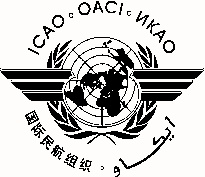 RASG-PA Organización de Aviación Civil InternacionalOrganización de Aviación Civil InternacionalGrupo Regional de Seguridad Operacional — Panamérica (RASG-PA)Grupo Regional de Seguridad Operacional — Panamérica (RASG-PA)Primer Taller del Grupo Regional de Seguridad Operacional de la Aviación - Pan América (RASG-PA) “Instruyendo al Instructor” sobre la Fraseología del Documento 4444 — Gestión del Tránsito Aéreo — de la OACIPrimer Taller del Grupo Regional de Seguridad Operacional de la Aviación - Pan América (RASG-PA) “Instruyendo al Instructor” sobre la Fraseología del Documento 4444 — Gestión del Tránsito Aéreo — de la OACICiudad de México, México, del 4 al 5 de diciembre de 2014Ciudad de México, México, del 4 al 5 de diciembre de 20141.Nombre2.Cargo3.Organización4.País5.Teléfono6.E-mailCorreo-e